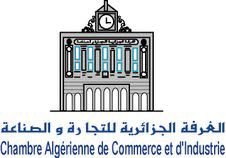 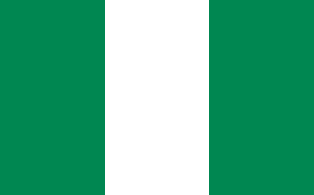 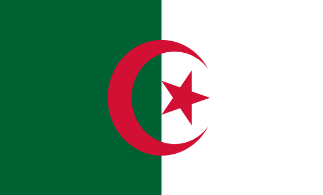 Journée d’information sur le Nigeria, lundi 18 Mars2019Représentants :Fiche à retourner par e-mail à : f.azzouz@caci.dz ou f.azzouz2018@gmail.com ou par fax : 021.96.70.70 Nom et prénom Fonction 